Rachunek różniczkowyCiągłość funkcjiGRUPAIMIĘ I NAZWISKO1.Zbadaj ciągłość funkcji 1.Zbadaj ciągłość funkcji 1.Zbadaj ciągłość funkcji Film: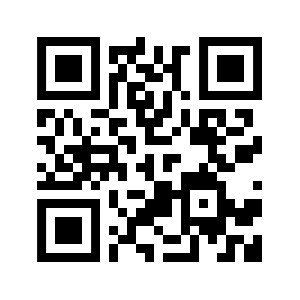  jest ciągła w punkcie  wtedy i tylko wtedy, gdy istnieje granica  oraz Funkcję  nazywamy ciągłą, gdy jest ciągła w każdym  punkcie przedziału .2. Zbadaj ciągłość funkcji 2. Zbadaj ciągłość funkcji 2. Zbadaj ciągłość funkcji Film: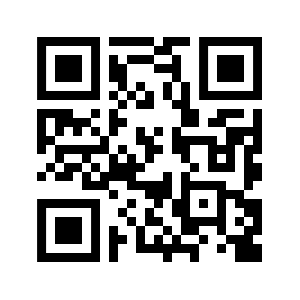 3. Zbadaj ciągłość funkcji 3. Zbadaj ciągłość funkcji 3. Zbadaj ciągłość funkcji Film: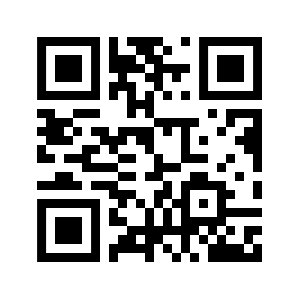 4. Dla jakiej wartości parametru k funkcja  jest ciągła?4. Dla jakiej wartości parametru k funkcja  jest ciągła?4. Dla jakiej wartości parametru k funkcja  jest ciągła?Film: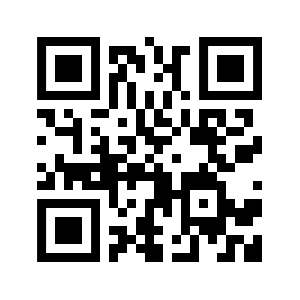 Rachunek różniczkowyCiągłość funkcjiGRUPAIMIĘ I NAZWISKO1.Zbadaj ciągłość funkcji 1.Zbadaj ciągłość funkcji 1.Zbadaj ciągłość funkcji Film: jest ciągła w punkcie  wtedy i tylko wtedy, gdy istnieje granica  oraz Funkcję  nazywamy ciągłą, gdy jest ciągła w każdym  punkcie przedziału .2. Zbadaj ciągłość funkcji 2. Zbadaj ciągłość funkcji 2. Zbadaj ciągłość funkcji Film:3. Zbadaj ciągłość funkcji 3. Zbadaj ciągłość funkcji 3. Zbadaj ciągłość funkcji Film:4. Dla jakiej wartości parametru k funkcja  jest ciągła?4. Dla jakiej wartości parametru k funkcja  jest ciągła?4. Dla jakiej wartości parametru k funkcja  jest ciągła?Film: